PODKARPACKI
 WOJEWÓDZKI INSPEKTORINSPEKCJI HANDLOWEJ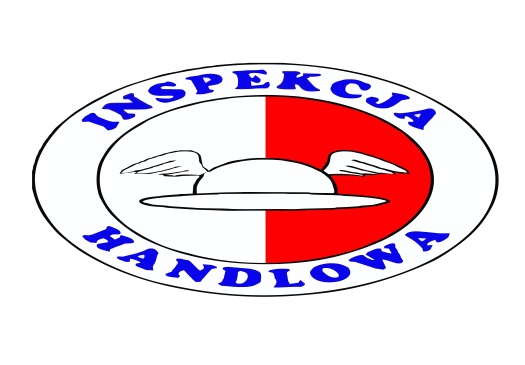 Sprawozdanie z działalności Wojewódzkiego Inspektoratu Inspekcji Handlowej w Rzeszowie za rok 2021Rzeszów luty 2022 r.Cel i zakres działalności Głównym obszarem działalności Inspektoratu w 2021 r. były działania mające na celu ochronę interesów i praw konsumentów oraz interesów gospodarczych państwa.  Cele te realizowano poprzez:działania kontrolne,prowadzenie pozasądowych postępowań rozwiązywania sporów konsumenckich między konsumentami a przedsiębiorcami,sporządzanie na wniosek organów celno-skarbowych opinii dotyczących spełnienia wymagań prawnych przez towary importowane na teren UE,wykonywanie innych czynności zlecanych przez Prezesa Urzędu Ochrony Konkurencji
i Konsumentów.Organizacja Wojewódzkiego InspektoratuZadania w zakresie: działalności merytorycznej realizowały Wydziały: Kontroli Artykułów Przemysłowych
i Paliw, Wydział Kontroli Handlu i Usług, Pozasądowego Rozwiązywania Sporów Konsumenckich, Delegatury w Krośnie, Przemyślu i Tarnobrzegu oraz Stały Sąd Polubowny,obsługi organizacyjnej i prawnej Wydziały: Budżetowo - Administracyjny oraz Prawno – Organizacyjny.Organem odpowiedzialnym ze prawidłowość realizacji zadań Inspektoratu był Wojewoda Podkarpacki wykonujący te zadania przy pomocy Podkarpackiego Wojewódzkiego Inspektora Inspekcji Handlowej jako kierownika Wojewódzkiego Inspektoratu Inspekcji Handlowej
w Rzeszowie, wchodzącego w skład zespolonej administracji wojewódzkiej.Działania kontrolneDziałalność inspekcyjną prowadzono w oparciu o:roczny plan kontroli opracowany na podstawie wytycznych Prezesa Urzędu Ochrony Konkurencji i Konsumentów określający przedmiot i zakresy poszczególnych tematów kontroli,informacje konsumentów wskazujące na możliwość wystąpienia naruszeń prawa, zlecenia Prezesa Urzędu Ochrony Konkurencji i Konsumentów dotyczące realizacji innych czynności.Kryteria doboru tematów i podmiotów będących przedmiotem działań kontrolnych.Podstawowym narzędziem wykorzystywanym do doboru:podmiotów, w których przeprowadzano kontrole tematów zleconych przez Prezesa UOKiK (z wyłączeniem kontroli paliw, gdzie zlecenia zawierały również wskazanie konkretnych podmiotów),tematów i podmiotów w ramach kontroli własnych,była analiza ryzyka wystąpienia nieprawidłowości uwzględniająca problemy i zagrożenia identyfikowane w trakcie działalności w okresach wcześniejszych jak i w pracy bieżącej.Podstawowe dane statystyczne charakteryzujące działalność kontrolną Inspektoratu. W 2021 r.:przeprowadzono 663 kontrole w 353 podmiotach stwierdzono nieprawidłowości, wskaźnik wynikowości 53%,sprawdzeniem objęto 20134 partie produktów kwestionując 33%, tj. 6568 partii, sporządzono na wniosek organów celno-skarbowych 82 opinie w zakresie oceny zgodności produktów importowanych na obszar UE z obowiązującymi przepisami.W następstwie stwierdzonych nieprawidłowości: nałożono 86 mandatów karnych w łącznej kwocie 23,0 tys. zł,skierowano do sądów powszechnych 67 wniosków o ukaranie, 69 postępowań (w tym wszczęte w 2020 r.) zostało zakończonych wyrokami skazującymi, wysokość nałożonych kar pieniężnych wyniosła 18,2 tys. zł, wszczęto, w celu nałożenia kar pieniężnych oraz obowiązku opłaty kosztów badań, 207 postępowań administracyjnych, z których 214 zakończono wydaniem decyzji (w tym postępowania wszczęte w 2020 r.), wysokość nałożonych kar oraz opłat wyniosła 428,4 tys. zł. Wyniki kontroli w wybranych obszarach działania:Jakość paliw ciekłych i stałychW 2021 r. przeprowadzono ogółem 142 kontrole jakości paliw (107 paliw ciekłych oraz 35 stałych). Przeprowadzone badania laboratoryjne wykazały zgodność cech jakościowych badanych partii
z obowiązującymi wymaganiami. Ponadto przeprowadzono 29 kontroli, których celem było sprawdzenie przestrzegania przez przedsiębiorców wymagań formalnych i administracyjnych określonych w ustawach: „o systemie monitorowania
i kontrolowania jakości paliw” i „prawo energetyczne”. Naruszenia prawa stwierdzono w 13 podmiotach.Kontrola rzetelności usług gastronomicznych, w miejscowościach turystycznych, na dworcach kolejowych i autobusowych oraz na stacjach paliw Czynnościami kontrolnymi objęto 19 placówek gastronomicznych, w 18 stwierdzono szereg nieprawidłowości, które dotyczyły:nierzetelności obsługi: zaniżania wagi oferowanych potraw, przykładowo zamiast deklarowanych 200 g frytek wydano tylko 120 g, zamiast 200 g składnika mięsnego wydano tylko 146 g, podmiany deklarowanych składników na inne, przykładowo ser feta zastępowano innym tańszym (10 podmiotów),posługiwania się wagami bez ważnych cech legalizacyjnych (7 podmiotów),naruszenia obowiązków informacyjnych wynikających z ustaw „o wychowaniu                                 w trzeźwości i przeciwdziałaniu alkoholizmowi” i ,,o ochronie zdrowia przed następstwami używania tytoniu i wyrobów tytoniowych” (9 podmiotów).Informowanie konsumentów o cenach towarów i usługW powyższym zakresie przeprowadzono łącznie 173 kontrole stwierdzając nieprawidłowości aż w 146 (tj. 84% kontrolowanych). Sprawdzeniem objęto 16 552 produktów stwierdzając nieprawidłowości w odniesieniu do 5 479 (33% objętych kontrolą). Stwierdzane nieprawidłowości dotyczyły:braku cen i cen jednostkowych, nieprawidłowego wyliczenia cen jednostkowychróżnic cen podanych przy produkcie a przyjętych do wyliczenia należności za zakupiony towar.Kontrola w zakresie przestrzegania wymagań ustawy o zużytym sprzęcie elektrycznym i elektronicznymPrzeprowadzono 62 kontrole podmiotów prowadzących sprzedaż sprzętu elektrycznego i elektronicznego, stwierdzając nieprawidłowości w 30 placówkach.Stwierdzone naruszenia dotyczyły:braku przekazywania klientom informacji na temat zasad nieodpłatnego zwrotu w miejscach sprzedaży zużytego sprzętu elektrycznego oraz lokalizacji najbliższych punktów odbioru elektrośmieci,oznakowania wyrobów informacjami dotyczącymi ich wpływu na środowisko.Kontrole artykułów nieżywnościowychPrzeprowadzono 116 kontroli obejmując sprawdzeniem 1593 produkty, z których zakwestionowano 877 (tj. 55%).Stwierdzane nieprawidłowości dotyczyły między innymi:kontrola wyrobów włókienniczych - niezgodności deklarowanych wykazów składników z rzeczywistym. przykładowo deklarowano 100% bawełny, skład rzeczywisty 59,9% bawełna i 40,1% poliester,kontrola prawidłowości oznakowania i obrotu produktami kosmetycznymi – na 62 kontrolowane produkty zakwestionowano aż 43. Zakwestionowano między innymi 19 produktów udostępnionych jako kosmetyki antybakteryjne „covidowe”, będącymi w rzeczywistości produktami biobójczymi udostępnianymi na rynku bez stosownych pozwoleń                              oraz nieprawidłowo oznakowanymi.Kontrole o obszarze nadzoru rynkuPrzeprowadzono 35 kontroli, w trakcie których poddano ocenie 122 partie produktów kwestionując 26 (tj. 21% ocenianych)Przykładowo:w trakcie kontroli producenta środków ochrony indywidualnej zakwestionowano prawidłowość oznakowania partii 6 rodzajów półmasek  i maseczek w łącznej ilości 18 tysięcy sztuk   o łącznej wartości 120 tys. złotych. Produkty te oferowano do sprzedaży jako środki ochrony indywidualnej, służyły one natomiast jedynie do zasłaniania nosa i ust, a ich deklarowane właściwości jako: filtrujące, antybakteryjne ochronne, posiadające wysoką aktywność przeciwdrobnoustrojową, chroniące górne drogi oddechowe przed środowiskiem zewnętrznym, itp.  nie zostały w żaden sposób potwierdzone, tym samym bezprawnie zostały określane przez wprowadzającego je do obrotu jako wyroby służące ochronie.Producent w wyniku kontroli zmienił oznakowanie kwestionowanych produktów
z ochronnych na służące jedynie do zasłaniania górnych dróg oddechowych.kontrola zgodności partii zabawek o nazwie „piłka w paski” z obowiązującymi wymaganiami wykazała znaczące przekroczenie dopuszczalnego poziomu ftalanu diizobutylu (DIBP). Zawartość tej substancji wynosiła 18,5% podczas gdy poziom dopuszczalny to mniej niż 0,1 %. Ftalan diizobutylu posiada właściwości zaburzające funkcjonowanie układu hormonalnego, a konsumenci podatni na zagrożenia to głównie małe i starsze dzieci. Akta kontroli przekazano zgodnie z właściwością Prezesowi UOKiK. Ochrona konsumenta Poradnictwo w sprawach handlowychW 2021 r. udzielono łącznie 1698 porad z czego 1001 konsumentom oraz 697 przedsiębiorcom. 
Ich przedmiotem w przeważającej części były zasady stosowania rękojmi i gwarancji, praw konsumentów oraz obowiązujących wymagań prawnych w zakresie handlu stanowiących właściwość rzeczową Inspekcji Handlowej.Pozasądowe rozwiązywanie sporów konsumenckichPrzeprowadzono 64 mediacje mające na celu rozstrzygnięcie sporów pomiędzy konsumentami
a przedsiębiorcami, z których 42 (66%) zakończyło się osiągnięciem polubownym zakończeniem sporu. Wnioski i skargi w sprawach handlowychW analizowanym okresie czasu wpłynęło 136 informacji wskazujących na możliwości występowania w obszarze handlu naruszeń obowiązujących przepisów prawa. Informacje te zostały wykorzystane do przeprowadzenia 73 kontroli, z których 37 potwierdziło ich zasadność. Ponadto 35 wniosków przekazano do rozpatrzenia innym właściwym organomStały Sąd Polubowny W okresie sprawozdawczym do Stałego Sądu Polubownego wpłynęło 13 wniosków 
o rozpatrzenie spraw o łącznej wartości roszczeń 373,1 tys. zł. Z uwagi na odmowę zapisu na sąd polubowny przez pozwanych nie przeprowadzono żadnego postępowania.Kierunki działania w 2022 r.Priorytetem działania Inspektoratu w 2022 r. będzie realizacja:zadań kontrolnych wskazanych przez Prezesa Urzędu Ochrony Konkurencji                                            i Konsumentów w Rocznym Planie Kontroli Inspekcji Handlowej na 2022 r.,kontroli własnych obszarów wynikających z analizy ryzyka sporządzonego na podstawie wyników kontroli przeprowadzonych w 2021 r.,zadań wynikających z ustawy o systemie monitorowania i kontroli jakości paliw, promocji zasad pozasądowego rozwiązywania sporów konsumenckich i poradnictwa konsumenckiego.Podkarpacki WojewódzkiInspektor Inspekcji HandlowejJerzy Szczepański(-)(podpisane bezpiecznym podpisem elektronicznym)